Line Graphing SkillzHow to make a nice line graph using Excel.Enter your data table into Excel.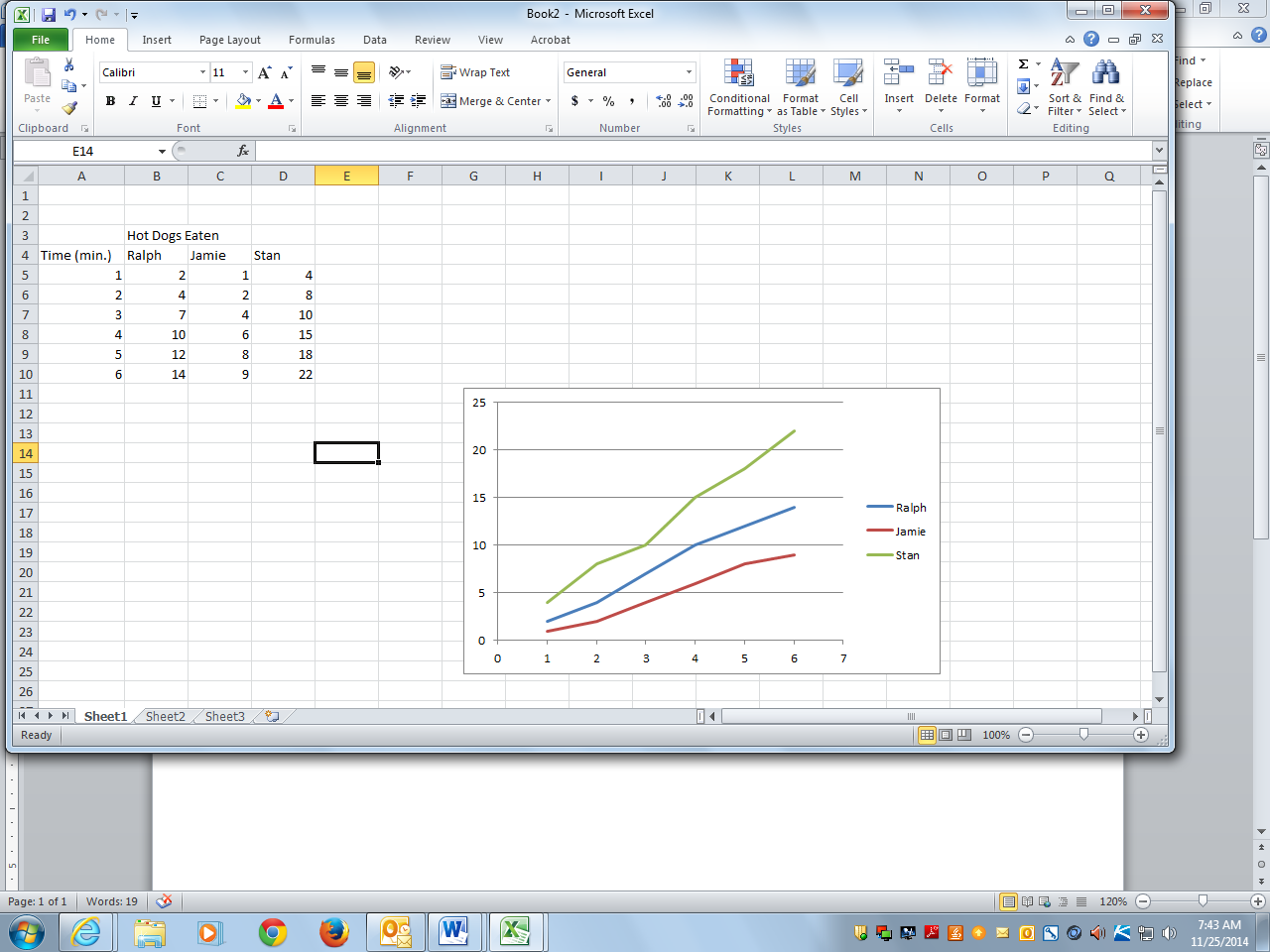 Highlight your x-axis and columns of data.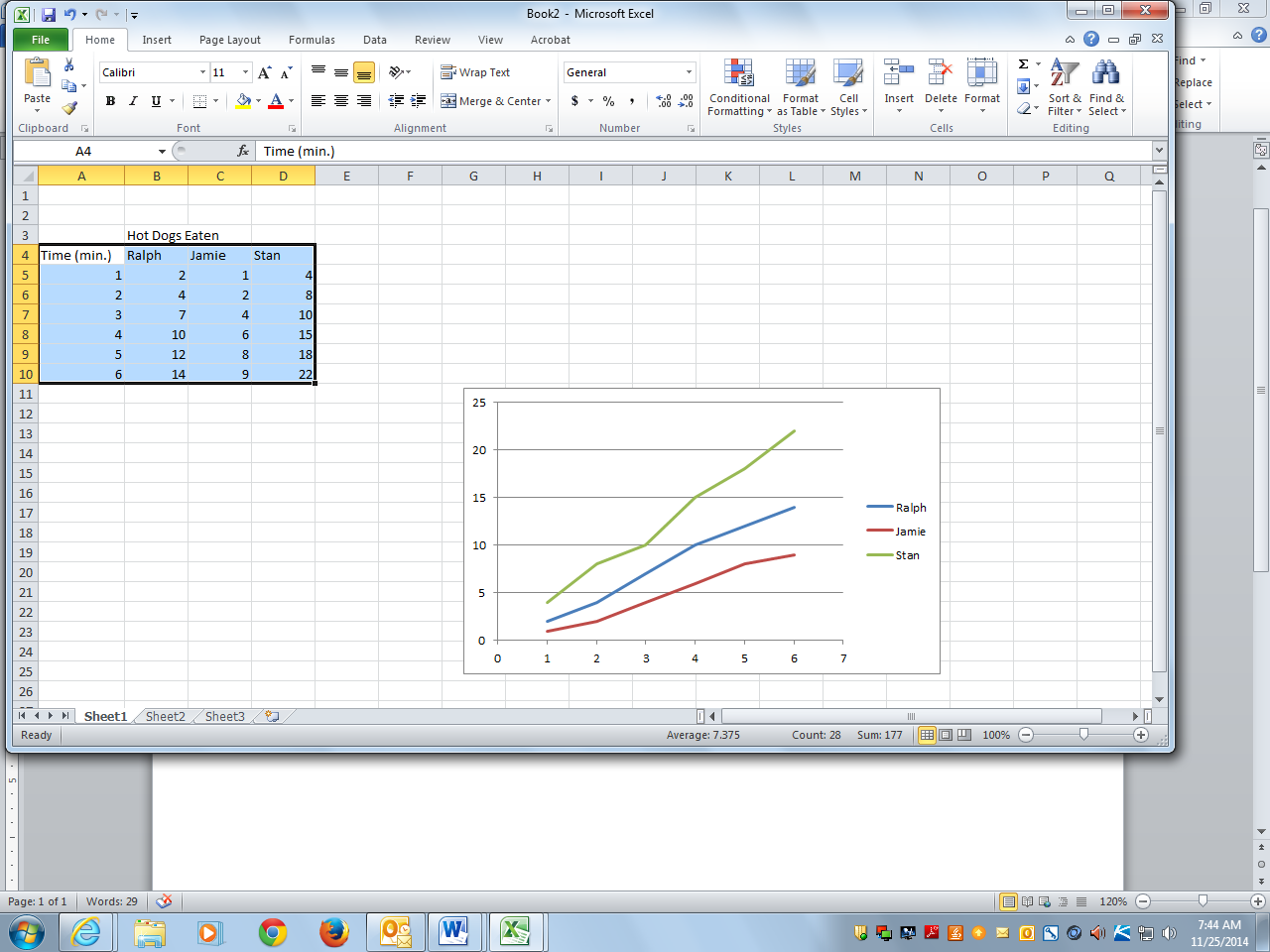 At the top, choose “Insert”, then “Scatter” plot, then “Scatter with Straight Lines.”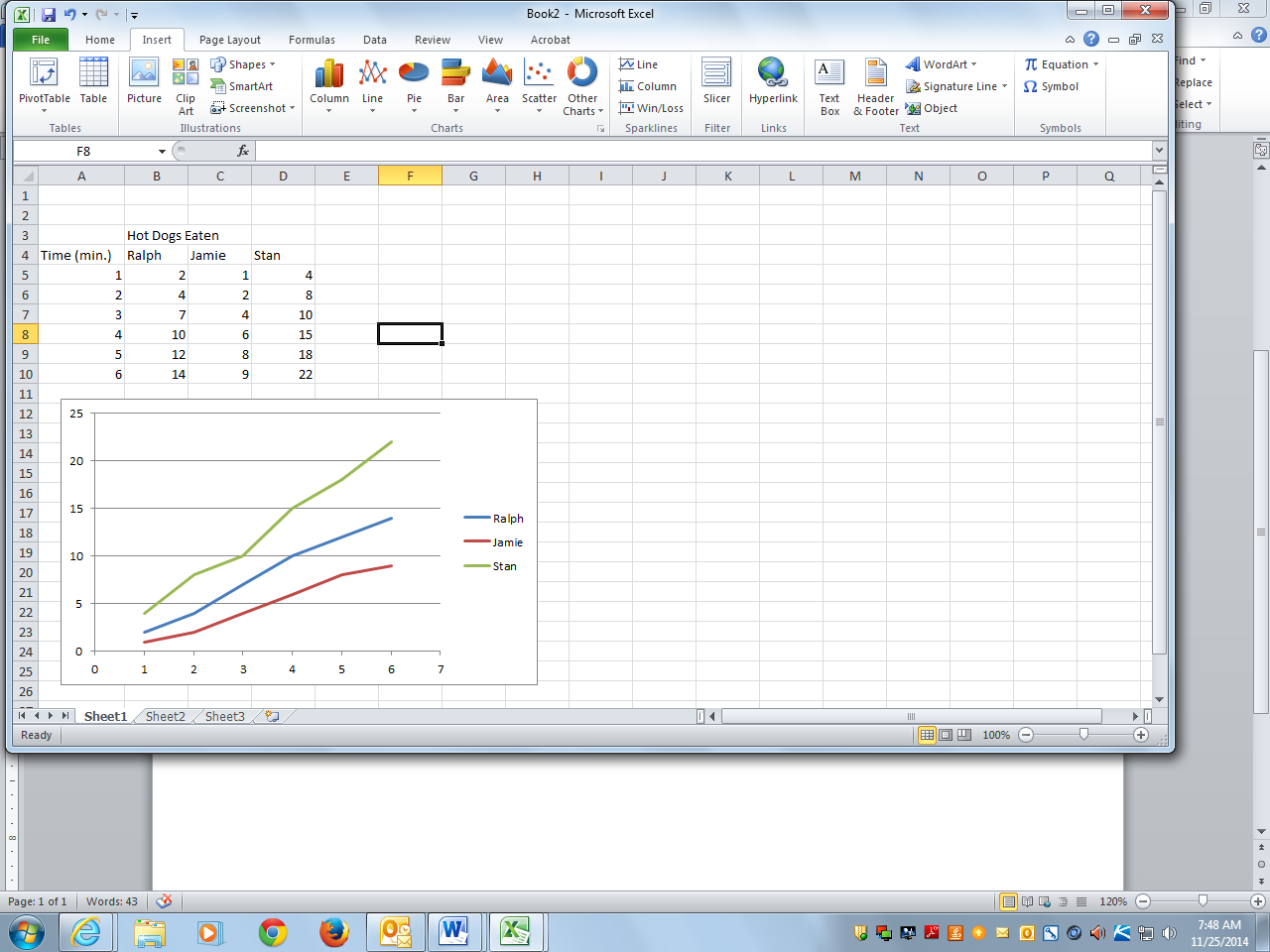 Then use your Excel Skillz to give your graph a title and labeled axes.